Информацияо проведённых мероприятиях, посвященных Дням воинской славы России в МКОУ «Сулевкентская СОШ им. С.А.Абдуллаева».С  25.01.2018г. – по 30.01.2018г. в МКОУ «Сулевкентская СОШ им. С.А.Абдуллаева» прошли Уроки  Мужества, посвященные Дню воинской славы России (27 января 1944 г. – День снятия блокады г. Ленинграда).Основными целями и задачами мероприятий были: расширить сведения о днях воинской славы и памятных датах России, о празднике героев Отечества; способствовать формированию активной гражданской  позиции, общечеловеческих ценностей, чувства гордости за славные подвиги лучших граждан во имя Отечества; воспитывать чувство патриотизма, чувства долга и уважения к историческому прошлому России.Учителя истории  Абдуллаева Д.М.,  Умарова И.Ч.,  Халилова А.А.  провели патриотические уроки на темы: «По страницам блокадного Ленинграда» - 8кл., «Был город – фронт,  была блокада»-11кл.,  «27.01.1944г. – День снятия блокады  г.Ленинград.» - 10кл. и др.Классные  руководители провели классные часы:  «Недетское слово - война» - 2кл. (кл. рук. Нугаева Х.П.),  «Питание в блокадном Ленинграде» - 3б кл.(кл. рук. Алиева Т.А.),  «Годы войны. Блокадный Ленинград» - 4б кл. (кл. рук. Аликадиева Т.А.),  «Прорыв блокады Ленинграда» - 8а (кл. рук. Магомедрасулова А.А.)  «Тяжёлые годы блокады» - 9кл. (кл. рук. Абдуллаева Х.Г.) и др.В течение недели на классных часах и уроках детям  были представлены для просмотра презентации и видеоролики,  посвящённые данной теме.  Дети с интересом и затаив дыхание слушали рассказы учителей,  выступления детей со стихами, докладами,  песнями  о страшных годах в истории человечества. Очень трогательной была история Тани Савичевой,  дневник которой фигурировал на Нюрнбергском процессе как один из обвинительных документов против нацистских преступников.Учащиеся с ужасом слушали страшную статистику блокадного Ленинграда: за годы блокады погибло по разным данным от 400 тыс. до 1млн. человек.  Причём только 3% из них от бомбёжек,  артобстрелов,  а  остальные  97%  от голода.     900 дней и ночей ленинградцы и советские воины  при поддержке и помощи всей страны в боях  и упорном труде отстояли город. Родина никогда не забудет своих героев.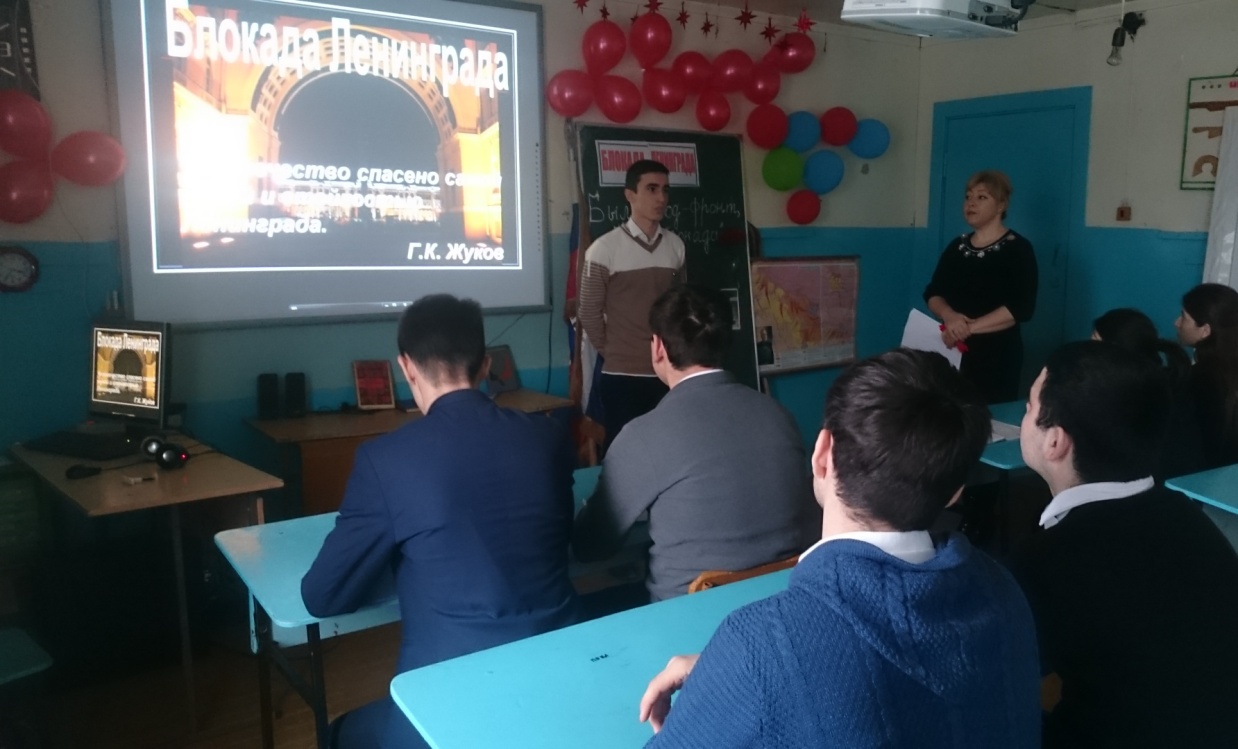 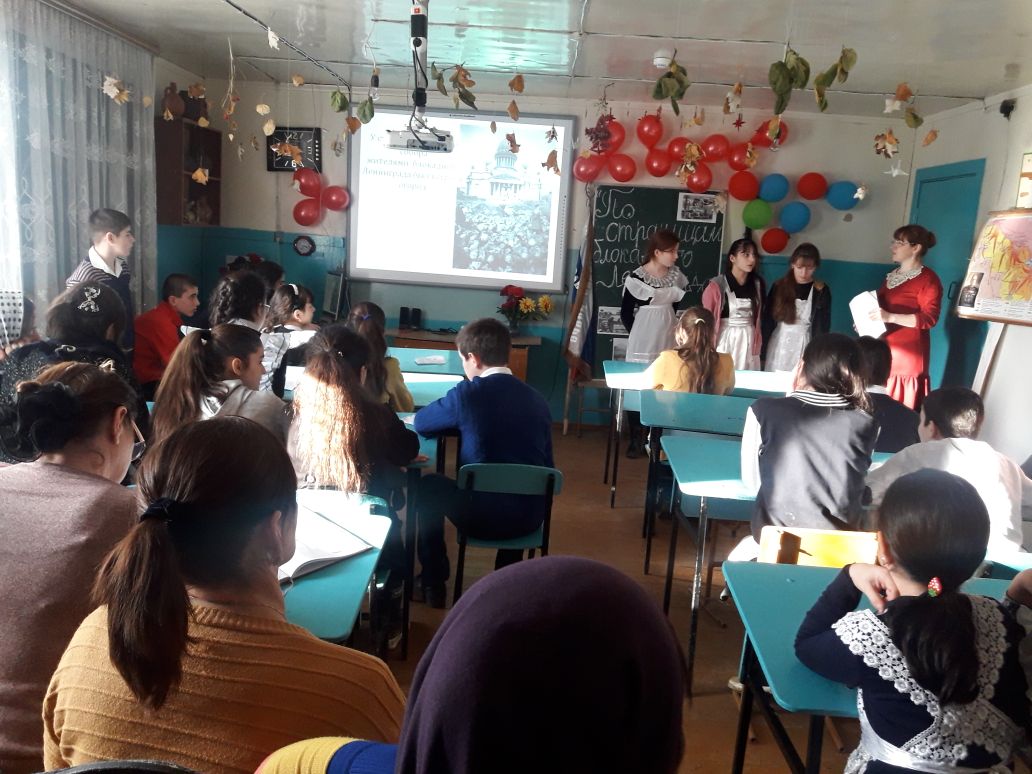 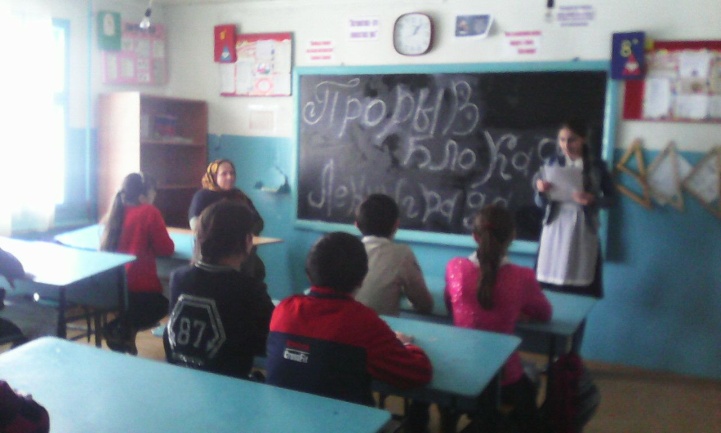 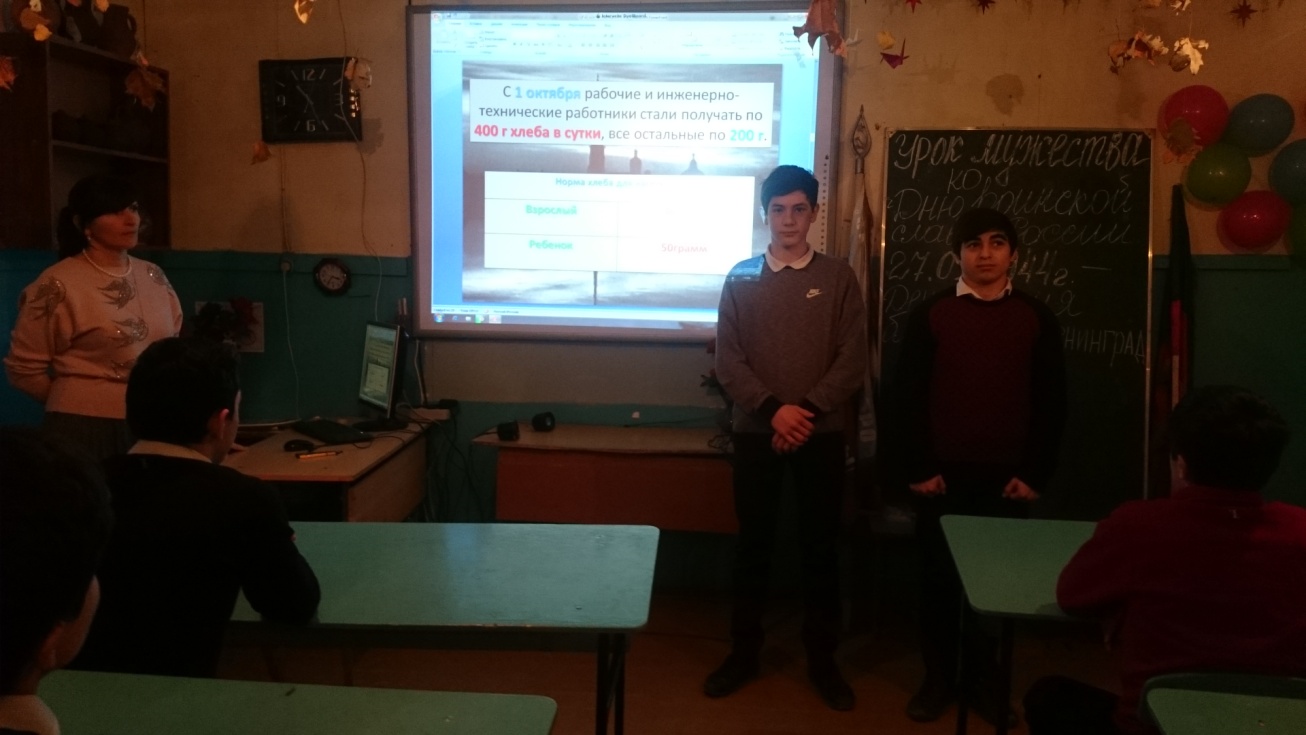 